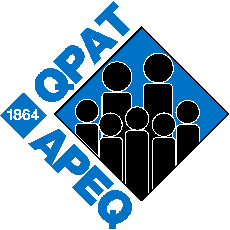 Objet : Avis de congé partiel sans traitement pour prolonger un congé de maternité, de paternité, ou d’adoption (option e) pour finir l’année scolaire en coursMadame ou Monsieur,Conformément aux clauses 5-13.60 e) et 5-13.66, veuillez prendre avis que je serai en congé, en prolongation de mon congé de maternité (ou de paternité ou d’adoption, selon le cas), du __________ au __________.Durant cette prolongation, et jusqu’à la fin de l’année de travail en cours, je choisis de ne pas travailler (ou de travailler).Je souhaite également continuer à participer au régime d’assurance qui m’est applicable et à en verser la totalité des primes conformément à la clause 5-13.69. Je vous prie d’agréer, Madame ou Monsieur, mes salutations distinguées.NomAdresse postalec. c. : syndicat local